Pressemeddelelse fra Grønlands Rejsebureau, 7. april 2015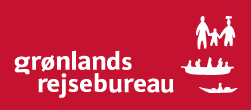 

Grønlands Rejsebureau åbner nyt kontor i Aalborg

2014 har været et rekordår for Grønlands Rejsebureau, og selskabet har leveret det bedste resultat i selskabet historie. Resultatet før skat blev på 5,3 millioner og 3,7 millioner efter skat. Årsagen skal findes i en stigning i salget på det grønlandske marked og i turismeprodukter. Et nyt kontor i Aalborg skal være med til at styrke erhvervsaktiviteterne i det jyske. 

Vækst i erhvervsaktiviteterne i Danmark styrkes med det nye kontor i Aalborg 
Aalborgområdet rummer allerede en stor og bred vifte af virksomheder med tilknytning til Grønland. Ligeledes er Aalborg hjemstedet for ”Arctic Business Network” - et netværk af 70 grønlandske, danske og canadiske virksomheder, der arbejder med ekspertise i fjerntliggende områder i Grønland og Arktis. Grønlands Rejsebureau ønsker med det nye kontor at være endnu tættere på dette netværk. Direktør i Grønlands Rejsebureau Peter Bastrup siger:

- Vi tror på, at det produkt vi tilbyder vores erhvervskunder, er økonomisk attraktivt og konkurrencedygtigt – både set ud fra pris og den service vi som erhvervsrejsebureau tilbyder. Netop disse faktorer er den medvirkende årsag til den store kundetilgang, vi har haft på det Grønlandske hjemmemarked. 

Kontoret åbner den 16. april og vil i første omgang være åbent 2 – 3 dage om ugen. På sigt er det planen at have et fuldt bemandet kontor mandag til fredag. Det nye kontor får lokaler i Grønlandshavnen i Aalborg, Langerak 15, 9220 Aalborg Ø.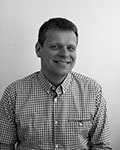 Om Grønlands Rejsebureau
Grønlands Rejsebureau fokuserer på to aktivitetsområder: I Grønland fokuserer selskabet på erhvervs- og privatrejser, mens fokus i Danmark er på erhvervsrejser og turismeprodukter. I Grønland er der også fokus på turistprodukterne, men det foregår typisk via de delvist ejede datterselskaber, World of Greenland i Ilulissat, Hotel Sisimiut og World of Greenland Arctic Circle i Kangerlussuaq.

For yderligere information, kontakt Adm. Dir. Peter Bastrup på pb@greenland-travel.com eller +45 2819 8227